APPENDICESAppendix A – Performance Measure TableAppendix B – DC Health Application ProfileAppendix C – Assurances, Certifications, and DisclosuresAppendix A – Performance Measure TableMIECHV Annual Performance and Systems Outcome Measures Appendix B - DC HEALTH APPLICATION PROFILE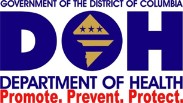 Appendix C ASSURANCES CERTIFICATIONS & DISCLOSURESAPPLICANT / GRANTEE ASSURANCES, CERTIFICATIONS & DISCLOSURESThis section includes certifications, assurances and disclosures made by the authorized representative of the Applicant/Grantee organization. These assurances and certifications reflect requirements for recipients of local and pass-through federal funding.Applicant/Grantee RepresentationsThe Applicant/Grantee has provided the individuals, by name, title, address, and phone number who are authorized to negotiate with the Department of Health on behalf of the organization.The Applicant/Grantee can maintain adequate files and records and can and will meet all reporting requirements. All fiscal records are kept in accordance with Generally Accepted Accounting Principles (GAAP) and account for all funds, tangible assets, revenue, and expenditures whatsoever; all fiscal records are accurate, complete, and current at all times; and these records will be made available for audit and inspection as required.The Applicant/Grantee is current on payment of all federal and District taxes, including Unemployment Insurance taxes and Workers’ Compensation premiums. This statement of certification shall be accompanied by a certificate from the District of Columbia OTR stating that the entity has complied with the filing requirements of District of Columbia tax laws and is current on all payment obligations to the District of Columbia, or is in compliance with any payment agreement with the Office of Tax and Revenue; (attach)The Applicant/Grantee has the administrative and financial capability to provide and manage the proposed services and ensure an adequate administrative, performance and audit trail. If required by DC HEALTH, the Applicant/Grantee is able to secure a bond, in an amount not less than the total amount of the funds awarded, against losses of money and other property caused by a fraudulent or dishonest act committed by Applicant/Grantee or any of its employees, board members, officers, partners, shareholders, or trainees. The Applicant/Grantee is not proposed for debarment or presently debarred, suspended, or declared ineligible, as required by Executive Order 12549, “Debarment and Suspension,” and implemented by 2 CFR 180, for prospective participants in primary covered transactions and is not proposed for debarment or presently debarred as a result of any actions by the District of Columbia Contract Appeals Board, the Office of Contracting and Procurement, or any other District contract regulating Agency;The Applicant/Grantee either has the financial resources and technical expertise necessary for the production, construction, equipment, and facilities adequate to perform the grant or subgrant, or the ability to obtain them.The Applicant/Grantee has the ability to comply with the required or proposed delivery or performance schedule, taking into consideration all existing and reasonably expected commercial and governmental business commitments.The Applicant/Grantee has a satisfactory record of performing similar activities as detailed in the award or, if the grant award is intended to encourage the development and support of organizations without significant previous experience, has otherwise established that it has the skills and resources necessary to perform the services required by this Grant.The Applicant/Grantee has a satisfactory record of integrity and business ethics.The Applicant/Grantee either has the necessary organization, experience, accounting and operational controls, and technical skills to implement the grant, or the ability to obtain them. The Applicant/Grantee is in compliance with the applicable District licensing and tax laws and regulations. The Applicant/Grantee is in compliance with the Drug-Free Workplace Act and any regulations promulgated thereunder; andThe Applicant/Grantee meets all other qualifications and eligibility criteria necessary to receive an award. The Applicant/Grantee agrees to indemnify, defend, and hold harmless the Government of the District of Columbia and its authorized officers, employees, agents and volunteers from any and all claims, actions, losses, damages, and/or liability arising out of or related to this grant including the acts, errors or omissions of any person and for any costs or expenses incurred by the District on account of any claim therefrom, except where such indemnification is prohibited by law.Federal Assurances and CertificationsThe Applicant/Grantee shall comply with all applicable District and federal statutes and regulations, including, but not limited to, the following:The Americans with Disabilities Act of 1990, Pub. L. 101-336, July 26, 1990; 104 Stat. 327 (42U.S.C. 12101 et seq.);2.   Rehabilitation Act of 1973, Pub. L. 93-112, Sept. 26, 1973; 87 Stat. 355 (29 U.S.C. 701 et seq.);The Hatch Act, Ch. 314, 24 Stat. 440 (7 U.S.C. 361a et seq.);The Fair Labor Standards Act, Ch. 676, 52 Stat. 1060 (29 U.S.C.201 et seq.);The Clean Air Act (Subgrants over $100,000), Pub. L. 108-201, February 24, 2004; 42 USC Ch. 85 et. seq.);The Occupational Safety and Health Act of 1970, Pub. L. 91-596, Dec. 29, 1970; 84 Stat. 1590 (26U.S.C. 651 et. seq.);The Hobbs Act (Anti-Corruption), Ch. 537, 60 Stat. 420 (see 18 U.S.C. § 1951); 8.   Equal Pay Act of 1963, Pub. L. 88-38, June 10, 1963; 77 Stat.56 (29 U.S.C. 201);9. Age Discrimination Act of 1975, Pub. L. 94-135, Nov. 28, 1975; 89 Stat. 728 (42 U.S.C. 6101 et. seq.);Age Discrimination in Employment Act, Pub. L. 90-202, Dec. 15, 1967; 81 Stat. 602 (29 U.S.C. 621 et. seq.);Military Selective Service Act of 1973;Title IX of the Education Amendments of 1972, Pub. L. 92-318, June 23, 1972; 86 Stat. 235, (20U.S.C. 1001);Immigration Reform and Control Act of 1986, Pub. L. 99-603, Nov 6, 1986; 100 Stat. 3359, (8U.S.C. 1101);Executive Order 12459 (Debarment, Suspension and Exclusion);15. Medical Leave Act of 1993, Pub. L. 103-3, Feb. 5, 1993, 107 Stat. 6 (5 U.S.C. 6381 et seq.);Drug Free Workplace Act of 1988, Pub. L. 100-690, 102 Stat. 4304 (41 U.S.C.) to include the following requirements:Publish a statement notifying employees that the unlawful manufacture, distribution, dispensing, possession or use of a controlled substance is prohibited in the Applicant/Grantee's workplace and specifying the actions that will be taken against employees for violations of such prohibition;Establish a drug-free awareness program to inform employees about:The dangers of drug abuse in the workplace;The Applicant/Grantee's policy of maintaining a drug-free workplace;Any available drug counseling, rehabilitation, and employee assistance programs; and d. The penalties that may be imposed upon employees for drug abuse violations.occurring in the workplace; and(3)	Provide all employees engaged in performance of the grant with a copy of the statement required by the law;Assurance of Nondiscrimination and Equal Opportunity, found in 29 CFR 34.20;District of Columbia Human Rights Act of 1977 (D.C. Official Code § 2-1401.01 et seq.);Title VI of the Civil Rights Act of 1964;District of Columbia Language Access Act of 2004, DC Law 15 - 414 (D.C. Official Code § 2-1931 et seq.);21. Lobbying Disclosure Act of 1995, Pub. L. 104-65, Dec 19, 1995; 109 Stat. 693, (31 U.S.C. 1352); and22. Child and Youth, Safety and Health Omnibus Amendment Act of 2004, effective April 13, 2005 (D.C. Law §15-353; D.C. Official Code § 4-1501.01 et seq.) (CYSHA). In accordance with the CYSHA any person who may, pursuant to the grant, potentially work directly with any child (meaning a person younger than age thirteen (13)), or any youth (meaning a person between the ages of thirteen (13) and seventeen (17) years, inclusive) shall complete a background check that meets the requirements of the District's Department of Human Resources and HIPAA.BENCHMARK AREA CONSTRUCT NUMBER CONSTRUCT PERFORMANCE MEASURE MATERNAL AND NEWBORN HEALTH  1 Preterm Birth Percent of infants (among mothers who enrolled in home visiting prenatally before 37 weeks) who are born preterm following program enrollment MATERNAL AND NEWBORN HEALTH  2 Breastfeeding Percent of infants (among mothers who enrolled in home visiting prenatally) who were breastfed any amount. at 6 months of age MATERNAL AND NEWBORN HEALTH  3 Depression Screening Percent of primary caregivers enrolled in home visiting who are screened for depression using a validated. tool within 3 months of enrollment (for those not enrolled prenatally) or within 3 months of delivery (for those enrolled prenatally) MATERNAL AND NEWBORN HEALTH  4 Well-Child Visit Percent of children enrolled in home visiting who received the last recommended visit based on the American Academy of Pediatrics (AAP) schedule MATERNAL AND NEWBORN HEALTH  5 Postpartum Care Percent of mothers enrolled in home visiting prenatally or within 30 days after delivery who received a postpartum visit with a healthcare provider within 8 weeks (56 days) of delivery MATERNAL AND NEWBORN HEALTH  6 Tobacco Cessation Referrals Percent of primary caregivers enrolled in home visiting who reported using tobacco or cigarettes at enrollment and were referred to tobacco cessation counseling or services within 3 months of enrollment. CHILD INJURIES, ABUSE, NEGLECT, AND MALTREATMENT AND EMERGENCY DEPARTMENT VISITS  7 Safe Sleep Percent of infants enrolled in home visiting that are always placed to sleep on their backs, without bed-sharing or soft bedding CHILD INJURIES, ABUSE, NEGLECT, AND MALTREATMENT AND EMERGENCY DEPARTMENT VISITS  8 Child Injury Rate of injury-related visits to the Emergency Department (ED) since enrollment among children enrolled in home visiting CHILD INJURIES, ABUSE, NEGLECT, AND MALTREATMENT AND EMERGENCY DEPARTMENT VISITS  9 Child Maltreatment Percent of children enrolled in home visiting with at least 1 investigated case of maltreatment following enrollment within the reporting period SCHOOL READINESS AND ACHIEVEMENT  10 Parent-Child Interaction Percent of primary caregivers enrolled in home visiting who receive an observation of caregiver-child interaction by the home visitor using a validated tool SCHOOL READINESS AND ACHIEVEMENT  11 Early Language and Literacy Activities Percent of children enrolled in home visiting with a family member who reported that during a typical week s/he read, told stories, and/or sang songs with their child daily, every day SCHOOL READINESS AND ACHIEVEMENT  12 Developmental Screening Percent of children enrolled in home visiting with a timely screen for developmental delays using a validated parent-completed tool SCHOOL READINESS AND ACHIEVEMENT  13 Behavioral Concerns Percent of home visits where primary caregivers were asked if they have any concerns regarding their child’s development, behavior, or learning CRIME OR DOMESTIC VIOLENCE  14 IPV Screening Percent of primary caregivers enrolled in home visiting who are screened for intimate partner violence (IPV) within 6 months of enrollment using a validated tool FAMILY ECONOMIC SELF-SUFFICIENCY  15 Primary Caregiver Education Percent of primary caregivers who enrolled in home visiting without a high school degree or equivalent who subsequently enrolled in, maintained continuous enrollment in, or completed high school or equivalent during their participation in home visiting FAMILY ECONOMIC SELF-SUFFICIENCY  16 Continuity of Insurance Coverage Percent of primary caregivers enrolled in home visiting who had continuous health insurance coverage for at least 6 consecutive months COORDINATION AND REFERRALS FOR OTHER COMMUNITY RESOURCES AND SUPPORTS 17 Completed Depression Referrals Percent of primary caregivers referred to services for a positive screen for depression who receive one or more service contacts COORDINATION AND REFERRALS FOR OTHER COMMUNITY RESOURCES AND SUPPORTS 18 Completed Developmental Referrals Percent of children enrolled in home visiting with positive screens for developmental delays (measured using a validated tool) who receive services in a timely manner COORDINATION AND REFERRALS FOR OTHER COMMUNITY RESOURCES AND SUPPORTS 19 IPV Referrals Percent of primary caregivers enrolled in home visiting with positive screens for IPV (measured using a validated tool) who receive referral information to IPV resources District of Columbia Department of HealthApplication for FundingDistrict of Columbia Department of HealthApplication for FundingDistrict of Columbia Department of HealthApplication for FundingDistrict of Columbia Department of HealthApplication for FundingDistrict of Columbia Department of HealthApplication for FundingDistrict of Columbia Department of HealthApplication for FundingRFA #: CHA_ MIECHV_01.04.2021Release Date: 02/19/2021Due Date: 03/19/2021RFA Title:DC HEALTH Administrative Unit:RFA Title:DC HEALTH Administrative Unit:RFA Title:DC HEALTH Administrative Unit:Maternal Infant Early Childhood Home Visiting ProgramRFA #: CHA_ MIECHV_01.04.2021Release Date: 02/19/2021Due Date: 03/19/2021RFA Title:DC HEALTH Administrative Unit:RFA Title:DC HEALTH Administrative Unit:RFA Title:DC HEALTH Administrative Unit:Community Health AdministrationRFA #: CHA_ MIECHV_01.04.2021Release Date: 02/19/2021Due Date: 03/19/2021Fund Authorization:Fund Authorization:Fund Authorization:Social Security Act, Title V, § 511 (c) (42 U.S.C. § 711 (c)), as amended by the Bipartisan Budget Act of 2018 (P.L.115123)New Application	Supplemental	Competitive Continuation	Non-competitive ContinuationNew Application	Supplemental	Competitive Continuation	Non-competitive ContinuationNew Application	Supplemental	Competitive Continuation	Non-competitive ContinuationNew Application	Supplemental	Competitive Continuation	Non-competitive ContinuationNew Application	Supplemental	Competitive Continuation	Non-competitive ContinuationNew Application	Supplemental	Competitive Continuation	Non-competitive ContinuationThe following documents must be submitted to complete the Application Package (as per the RFA Guidance):The following documents must be submitted to complete the Application Package (as per the RFA Guidance):The following documents must be submitted to complete the Application Package (as per the RFA Guidance):The following documents must be submitted to complete the Application Package (as per the RFA Guidance):The following documents must be submitted to complete the Application Package (as per the RFA Guidance):The following documents must be submitted to complete the Application Package (as per the RFA Guidance):Complete the Sections Below. All information requested is mandatory.Complete the Sections Below. All information requested is mandatory.Complete the Sections Below. All information requested is mandatory.Complete the Sections Below. All information requested is mandatory.Complete the Sections Below. All information requested is mandatory.Complete the Sections Below. All information requested is mandatory.1. Applicant Profile:2. Contact Information:2. Contact Information:Legal Agency Name:Agency Head:Agency Head:Street Address:Telephone #:Telephone #:City/State/ZipEmail Address:Email Address:Ward Location:Main Telephone #:Project Manager:Project Manager:Main Fax #:Telephone #:Telephone #:Vendor ID:Email Address:Email Address:DUNS No.:3. Application Profile:3. Application Profile:3. Application Profile:3. Application Profile:3. Application Profile:3. Application Profile:Please select one program area:A.1 - Evidence-based Home Visiting modelB - Home visiting capacity assessmentPlease select one program area:A.1 - Evidence-based Home Visiting modelB - Home visiting capacity assessmentPlease select one program area:A.1 - Evidence-based Home Visiting modelB - Home visiting capacity assessmentPlease select one program area:A.1 - Evidence-based Home Visiting modelB - Home visiting capacity assessmentFunding Amount Requested:Funding Amount Requested: